第41回滋賀県社会福祉学会自由研究発表 募集要項等案内送付についての申込書〈申込先〉滋賀の縁創造実践センター　滋賀県社会福祉協議会　地域福祉課　福祉総務係　メール　shiga-gakkai@shigashakyo.jp / FAX 077-567-5160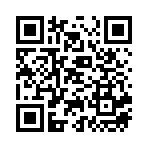 〇右記QRコードからもお申込みいただけます。〇本学会での自由研究発表をお考えの方、ご関心がある方は下記に必要事項をご記入いただき、事務局あてお申込みください。８月末ごろ、募集要項等をお送りいたします。所属団体等名ふ り が な申込者氏名メールアドレス電話番号連絡先住所〒備　　　考